ПРОЕКТ расписания проведения единого государственного экзаменав 2018 году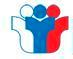 Досрочный период:Основной период:Дополнительный  период:21 марта (ср)Информатика и ИКТ, география23 марта (пт)Русский язык26 марта (пн)История, химия28 марта  (ср)Иностранные языки (устная часть)30 марта (пт)Математика (базовый, профильный уровень)02 апреля (пн)Физика, биология, иностранные языки (письменная часть)04 апреля (ср)Обществознание, литература6 апреля (пт)Резерв: история, химия, информатика и ИКТ, иностранные языки (устная часть), география9 апреля (пн)Резерв: обществознание, физика, биология, иностранные языки (письменная часть), литература11 апреля (ср)Резерв: русский язык, математика (базовый уровень), математика (профильный уровень) 28 мая (пн)География, информатика и ИКТ30 мая (ср)Математика (базовый уровень)01 июня (пт)Математика (профильный уровень)04 июня (пн)Химия, история06 июня (ср)Русский язык09 июня (сб)Иностранные языки (устная часть)13 июня (ср)Иностранные языки (устная часть)14 июня (чт)Обществознание18 июня (пн)Биология, иностранные языки (письменная часть)20 июня (ср)Литература, физика22 июня (пт)Резерв: география, информатика и ИКТ25 июня (пн)Резерв: математика (базовый, профильный уровни )26 июня (вт)Резерв: русский язык27 июня (ср)Резерв: химия, история, биология, иностранные языки (письменно)28 июня (чт)Резерв: литература, физика, обществознание29 июня (пт)Резерв: иностранные языки (устная часть)02 июля (пн)Резерв: все предметы04 сентября (вт)Русский язык07 сентября (пт)Математика (базовый уровень)15 сентября (сб)Резерв: математика (базовый уровень), русский язык